КИЇВСЬКИЙ НАЦІОНАЛЬНИЙ УНІВЕРСИТЕТІМЕНІ ТАРАСА ШЕВЧЕНКА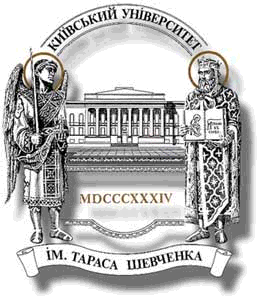 Хімічний факультетКафедра органічної хіміїКваліфікаційна роботаПрізвище, Ім’я, По батьковіНАЗВАна здобуття освітнього ступеня «бакалавр»спеціальність 102 «Хімія»спеціалізація «Хімія природних сполук»галузь знань 10 «Природничі науки»Науковий керівник:Прізвище, Ініціали, науковий ступінь, вчене званняДопустити до захисту:завідувач кафедри, науковий ступінь, вчене звання		Прізвище, Ініціали. “____”_________ 2021 р.	Київ – 2021